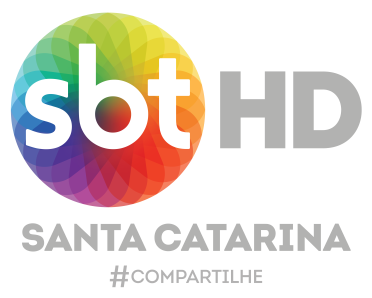 Lages, 18 de julho de 2018.                         Abaixo informamos os novos padrões de comerciais e programas a serem entregues no Sbt/SC a partir desta data;OPÇÃO 1Vídeo Compressão: XDCAM 4:2:2 - HD 50 NTSC – MXF áudio interleaved.Áudio: 48Khz – 16bits – Uncompressed.Aspecto: 16:9 – (1920x1080) – 1080i – Entrelaçado, não progressivo.Ordem de Campo/ Upper first : Primeiro SuperiorAspecto/ Square Pixels: Pixels quadrados (1,0)Taxa de Quadros 29,972 canais (estéreos duplicado), Volume do Áudio: 0db 100%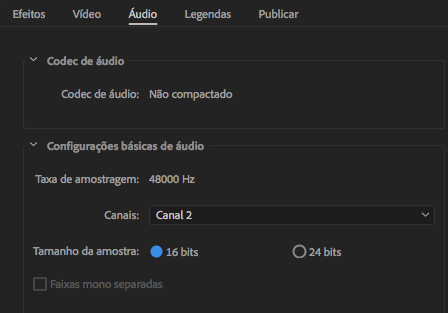 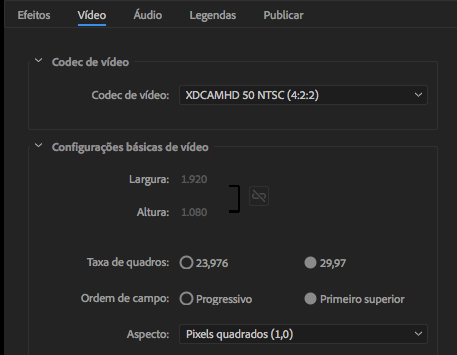 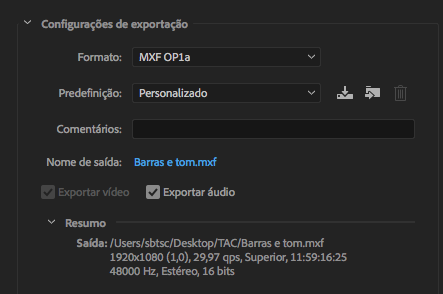 OPÇÃO 2Vídeo Compressão: DVCPRO 4:2:0 - HD 1080i60 – MOV Quick Time áudio UncompressedÁudio: 48Khz – 16bits – Uncompressed.Aspecto: 16:9 – (1280x1080) – 1080i 60 – Entrelaçado, não progressivo.Ordem de Campo/ Upper First: Primeiro Superior Taxa de Quadros: 29,97Aspecto/Square Pixels:  Pixels quadrados (1,5) 2 canais (estéreos duplicado), Volume do Áudio: 0db 100%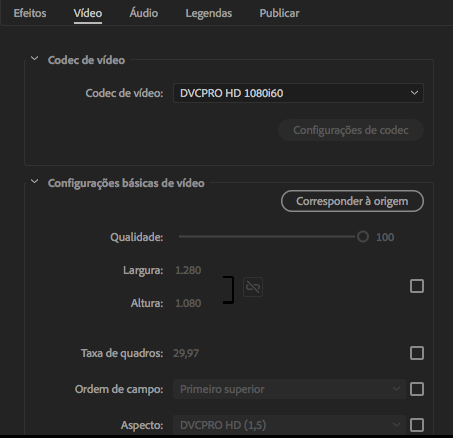 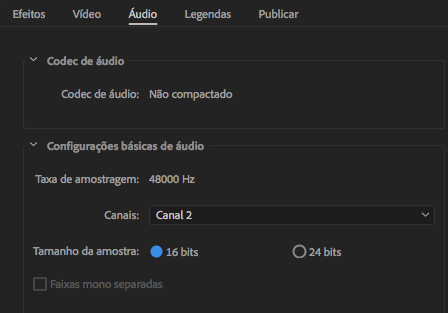 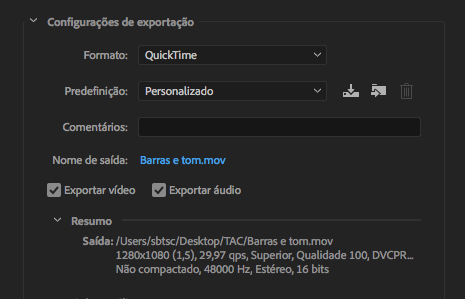 Att.Eder R. BorgesDIRETOR DE OPERAÇÕES SBT/SC(49) 3224-6791ederborges@scc.com.br